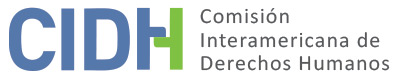 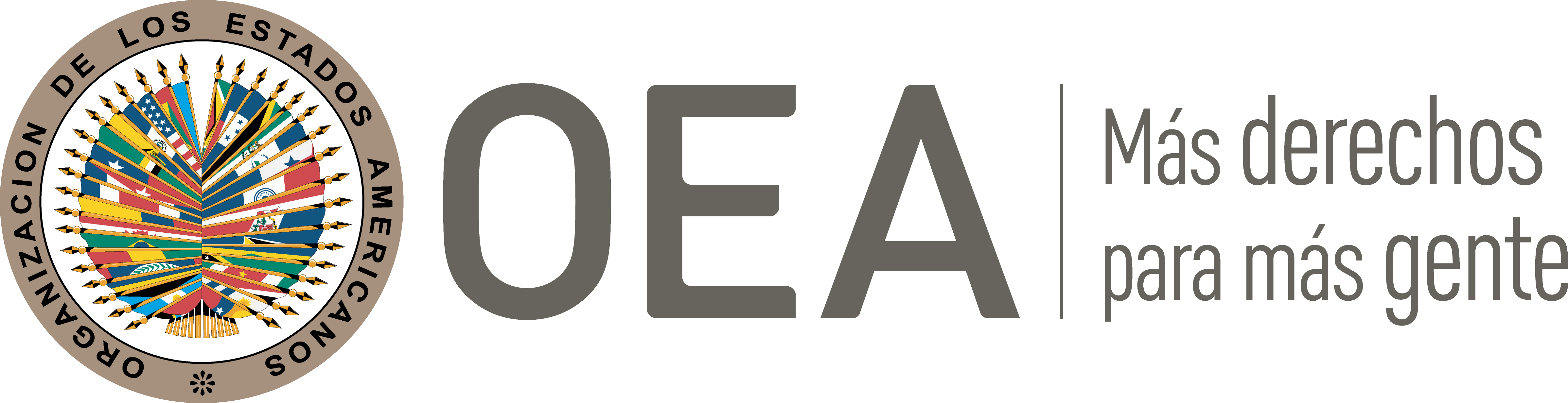 I.	DATOS DE LA PETICIÓN II.	TRÁMITE ANTE LA CIDHIII. 	COMPETENCIA IV. 	DUPLICACIÓN DE PROCEDIMIENTOS Y COSA JUZGADA INTERNACIONAL, CARACTERIZACIÓN, AGOTAMIENTO DE LOS RECURSOS INTERNOS Y PLAZO DE PRESENTACIÓNV. 	POSICIÓN DE LAS PARTES Alegatos de la parte peticionariaLa parte peticionaria denuncia que el señor Kanev, de nacionalidad estadounidense, no tuvo acceso a un recurso que permita la revisión integral de su condena por el delito de suministro de drogas a menores de edad. Asimismo, afirma que tal decisión no contó con una debida motivación. Explica que el 5 de enero de 1999 el Ministerio Público de Costa Rica inició una investigación contra el señor Kanev, y tras recabar las pruebas pertinentes, el 30 de agosto de 1999 lo acusó por los delitos de corrupción de menores, violación, abusos deshonestos y suministro de drogas para el consumo, al considerar, entre otros acontecimientos, que entre los años 1997 y 1998 el procesado invitó a dos jóvenes de 13 y 15 años a su casa de habitación para consumir marihuana, la cual era producida en el mismo lugar. Afirma que por recomendación de su abogado defensor la presunta víctima salió del país hacia Estados Unidos, al considerar que su vida corría peligro. Sin embargo, el Sr. Kanev fue detenido posteriormente y aceptó ser extraditado voluntariamente a Costa Rica. Tras la realización del respectivo juico oral, el 20 de octubre de 2004 el Tribunal de Juicio de Puntarenas, sede Aguirre y Parrita, absolvió a la presunta víctima de los delitos de corrupción, violación y abusos deshonestos, pero lo condenó por dos delitos de suministro de drogas para el consumo, imponiéndole dieciséis años de pena privativa de libertad. El peticionario destaca que, por recomendación de su abogado, la presunta víctima no recurrió la sentencia, y, por el contrario, el 19 de noviembre de 2004 requirió que se le traslade a Estados Unidos a efectos de concluir su sanción, con base en la Convención sobre la Transferencia de Personas Sentenciadas de Estrasburgo. Sostiene que, si bien el 10 de marzo de 2005 el Instituto de Adaptación Social aprobó tal solicitud, el 24 de enero de 2006 dicha autoridad, según alega, por presiones de alto nivel, denegó en última instancia la transferencia del señor Kanev. Señala que la presunta víctima presentó un recurso de reconsideración, pero el 2 de marzo de 2006 este recurso fue rechazado.Ante ello, el 20 de abril de 2006 la representación del señor Kanev interpuso un recurso de revisión contra su sentencia condenatoria, alegando que no se ponderó el testimonio de un testigo y que no se comprobó el cuerpo del delito. Sin embargo, el 30 de abril de 2008 la Sala Tercera de lo Penal de la Corte Suprema desestimó estos alegatos, al considerar que no demostraban que la sentencia haya incurrido en un error o carezca de una adecuada motivación. Asimismo, informa que en septiembre de 2008 el señor Kanev solicitó por vía telefónica a la Defensa Pública del Estado de Costa Rica que lo representara en la presentación de esta petición. Sin embargo, la operadora que lo atendió no terminó de darle una respuesta, comprometiéndose a realizar una visita al centro carcelario de la presunta víctima. Sin embargo, manifiesta que dicha funcionaria nunca se presentó a la cárcel.Con base en estas consideraciones, la parte peticionaria denuncia que Costa Rica condenó indebidamente al señor Kanev, dado que no corroboró la existencia del delito de suministro de drogas. A juicio de la parte peticionaria, tal situación significó una afectación al principio de legalidad y de igualdad procesal. Finalmente, arguye que, al momento de su condena, no existían tribunales de apelación, y que en sentido similar la Ley 8503 aún no se encontraba vigente. En consecuencia, considera que su reclamo debe ser admitido, en tanto se configura la excepción prevista en el artículo 46.2.c), pues la Corte Suprema se demoró dos años en resolver el recurso de revisión que interpuso. Alegatos del Estado costarricenseEl Estado, por su parte, replica que la petición debe ser inadmitida, toda vez que se presentó de manera extemporánea. Arguye que a pesar de que el 30 de abril de 2008 se notificó a la presunta víctima del resultado del procedimiento de revisión, este recién presentó su petición el 19 de diciembre de 2008, excediendo el plazo de seis meses previsto en el artículo 46.1.b) de la Convención. En consecuencia, solicita a la Comisión que declare inadmisible el presente asunto por no cumplir con el citado artículo de la Convención Americana. De manera subsidiaria, alega que la parte peticionaria no cumplió con agotar la vía interna al momento de interponer la petición, ya que no había utilizado de forma adecuada los recursos de casación y de amparo, a efectos de cuestionar las presuntas afectaciones a la igualdad ante la ley, el principio de legalidad y retroactividad y el derecho a la protección judicial. Respecto del primero, manifiesta que es la vía adecuada y efectiva para revocar sentencias sobre la base de su revisión integral ya dictadas en procesos penales; mientras que el recurso de amparo permite resolver las demás violaciones de derechos humanos. En relación con la supuesta violación al derecho a recurrir la sentencia ante un tribunal superior, destaca que la presunta víctima no utilizó los mecanismos especiales de revisión, a pesar de que están ideados precisamente para aquellas personas con sentencias condenatorias en firme y que consideran vulnerado su derecho a recurrir su fallo condenatorio, de conformidad con el artículo 8.2.h) de la Convención. En esa línea, manifiesta que al momento en que se le notificó de esta petición, el señor Kanev había tenido la oportunidad de interponer el procedimiento establecido en las disposiciones transitorias de la Ley N.º 8503 y, en su defecto, posteriormente podía utilizar el mecanismo especial de revisión previsto en el Transitorio III de la Ley N.º 8837. Por ende, arguye que el ordenamiento interno disponía opciones adicionales para que la presunta víctima pueda utilizarlas en el momento procesal oportuno, y a pesar de ello, no uso estas vías. Adicionalmente, arguye que los hechos alegados no caracterizan una violación de derechos humanos que le sea atribuible. Por el contrario, arguye que la parte peticionaria pretende que la Comisión actúe como una cuarta instancia judicial y revise las valoraciones de echo y de derecho efectuadas por los jueces y tribunales internos que actuaron en la esfera de su competencia. Destaca además que diversos abogados particulares asumieron la defensa técnica de la presunta víctima, tras ser designas libremente por este último. En tal sentido, el Estado resalta que los errores u omisiones que hayan cometido al representar los intereses del señor Kanev no le son atribuibles. Además, en cuanto a la afirmación sobre un contacto telefónico entre la presunta víctima y una funcionaria de la Defensa Pública para una posible visita al centro penitenciario, destaca que no es posible verificar tal información por imprecisa.  VI. 	CONSIDERACIONES PREVIASLa Comisión observa que el objeto principal de la presente petición es cuestionar la afectación al derecho a recurrir el fallo, contemplado en el artículo 8.2.h) de la Convención Americana. En razón a ello, dado que se han emitido distintas decisiones dentro del sistema interamericano sobre esta temática, en función de las modificaciones implementadas en la legislación procesal penal costarricense, la CIDH estima necesario realizar un recuento de estos pronunciamientos a efectos de identificar estándares que permitan resolver adecuadamente la presente petición. Así, en la sentencia del caso Herrera Ulloa vs. Costa Rica del 2 de julio de 2004, la Corte Interamericana de Derechos Humanos examinó  la regulación establecida en el Código Procesal Penal vigente desde 1998; y concluyó que no contaba con “un recurso que permitiera que el tribunal superior realizara un análisis o examen comprensivo e integral de todas las cuestiones debatidas y analizadas por el tribunal inferior”, dada las limitaciones que tenía la regulación del recurso de casación en el ámbito penal. En consecuencia, la Corte IDH declaró que el Estado costarricense violó el artículo 8.2.h) de la Convención en relación con sus artículos 1.1 y 2 en perjuicio del señor Mauricio Herrera Ulloa, al no haber garantizado su derecho a recurrir el fallo; y ordenó a Costa Rica “adecuar su ordenamiento jurídico interno a lo establecido en el artículo 8.2.h de la Convención Americana, en relación con el artículo 2 de la misma”.Como consecuencia de esta sentencia, Costa Rica reformó la regulación de su sistema procesal penal a efectos de contar con una regulación acorde con las obligaciones contempladas en el artículo 8.2.h) de la Convención Americana. Así, el 6 de junio de 2006 entró en vigor la Ley No. 8503, denominada “Ley de Apertura de la Casación Penal”, la cual modificó y adicionó distintos artículos del Código Procesal Penal relacionados con los recursos de casación y revisión. Asimismo, y en lo relevante para el presente caso, tal legislación estableció en su Transitorio I, un procedimiento de revisión especial para “las personas condenadas por un hecho delictivo con fecha anterior a esta Ley, a quienes se les haya obstaculizado formular recurso de casación contra la sentencia, en razón de las reglas que regulaban su admisibilidad en aquella fecha […] invocando, en cada caso, el agravio y los aspectos de hecho y de derecho que no fueron posibles de conocer en casación”. En virtud de ello, la Corte Interamericana consideró que “a través de la causal de revisión creada por el Transitorio I, una persona condenada penalmente podría, en principio, obtener una revisión integral de su sentencia que incluya tanto cuestiones de hecho como de derecho”.Adicionalmente, tanto la Comisión como la Corte IDH también constataron que el 9 de junio de 2010 se publicó la Ley No. 8837, denominada “Creación del recurso de apelación de la sentencia, otras reformas al régimen de impugnación e implementación de nuevas reglas de oralidad en el proceso penal”, vigente a partir del 9 de diciembre de 2011; la cual creó y reguló el recurso de apelación. Además, el Transitorio III de dicha norma reguló dos supuestos adicionales: i) para las personas cuyas sentencias estaban firmes para el momento de entrada en vigencia de la ley, se estableció que pueden interponer, por única vez, un procedimiento de revisión en los primeros seis meses; y ii) para las personas cuyos recursos de casación se encontraban pendientes de resolución al momento de la entrada en vigencia de la ley, se estableció que podían solicitar la conversión del recurso de casación ya presentado a uno de apelación conforme a la nueva norma.Como consecuencia de las citadas modificaciones, en la sentencia del caso Amrhein y otros vs. Costa Rica del 25 de abril de 2018, la Corte Interamericana evaluó nuevamente la regulación procesal penal costarricense; y amplió sus criterios jurídicos tanto respecto al agotamiento de la jurisdicción interna, como al análisis de fondo de casos sobre la misma temática. En relación con el primer punto, la Comisión destaca que, en el citado caso, la Corte IDH consideró que las presuntas víctimas debieron haber interpuesto el recurso de revisión especial con base en el Transitorio I de la Ley 8503 de 2006 durante el trámite de admisibilidad de la petición, pues estaba destinado específicamente a personas con condenas ya en firme; y por ello, “el hecho de que se trataría de un recurso extraordinario no puede ser determinante, per se, para concluir su inefectividad”. En consecuencia, siguiendo la citada jurisprudencia, la Comisión considera que, a efectos de determinar la admisibilidad de un asunto sobre esta temática, debe determinar si la citada vía recursiva estuvo a disposición de las presuntas víctimas tras la emisión de su condena, y de ser este el supuesto, verificar si agotaron o no tal recurso. Finalmente, a efectos del análisis de caracterización de las peticiones, la Comisión nota que la Corte Interamericana concluyó en la citada sentencia que no correspondía “declarar una violación al artículo 2 de la Convención Americana por la forma en que está regulado el sistema recursivo costarricense, ni por la forma en que dicho Estado atendió la situación de personas cuyas sentencias ya estaban en firme con anterioridad a la vigencia de las Leyes 8503 y 8837, ya que, a través de dichas reformas, subsanó las deficiencias en la aplicación de las normas recursivas […]”. Asimismo, recuerda que en la resolución de supervisión de cumplimiento del 22 de noviembre de 2010 del caso Herrera Ulloa vs. Costa Rica, el Tribunal valoró positivamente las reformas introducidas en la legislación procesal penal y, en virtud de tales modificaciones, concluyó que “al garantizar la posibilidad de un amplio control de la sentencia emitida por un tribunal de juicio en materia penal a nivel interno”, Costa Rica había cumplido con adecuar su legislación interna. Sin perjuicio de ello, la Comisión destaca que las citadas normas reconocieron a aquellos cuyas sentencias condenatorias ya habían adquirido calidad de cosa juzgada la posibilidad de interponer un procedimiento de revisión, aunque supeditado al cumplimiento de ciertos requisitos. En el caso de la ley 8503, la Comisión destaca que se exigía que el recurrente invoque en su presentación “el agravio y los aspectos de hecho y derecho que no fueron posibles de conocer en casación”. Por su parte, el Transitorio III de la ley 8837 demandaba para la procedencia del procedimiento de revisión que el condenado “haya alegado con anterioridad la vulneración del artículo 8.2.h de la Convención”.   En tal sentido, la Comisión reafirma que la manera en que se encontraba regulado el procedimiento de revisión establecido por el Transitorio I de la ley 8503 podía generar limitaciones en términos de la accesibilidad del recurso, y, en consecuencia, no garantiza en sí mismo el derecho a la revisión integral del fallo condenatorio a todos aquellos que fueron condenados durante la vigencia del texto originario del Código Procesal Penal. Idéntica conclusión cabe realizar respecto del recurso de revisión consagrado en el Transitorio III de la ley 8837, toda vez que la norma incluía la exigencia de haber alegado previamente la vulneración del derecho al recurso como un requisito de procedibilidad del recurso de revisión. No obstante, la Comisión reconoce, en primer término, que la Sala Constitucional de la Corte Suprema de Justicia de Costa Rica se refirió en reiterados pronunciamientos a la necesidad de “asegurar el derecho al recurso, excluyendo formalismos que impidieran la revisión de las sentencias de condena, a fin de satisfacer lo dispuesto por el artículo 8.2.h de la Convención”.Asimismo, la CIDH considera que, a pesar de los obstáculos a la procedencia del recurso incorporados en la redacción del Transitorio I de la ley 8503, el recurso de revisión allí reconocido significó una oportunidad adicional al recurso de casación para que una persona condenada pudiera obtener una revisión integral de su sentencia. Dicha revisión integral dependía, en esencia, de la forma en que los jueces de los tribunales de alzada interpretaban las normas procesales vigentes a la luz de la jurisprudencia de la Sala Constitucional de la Corte Suprema de Justicia de Costa Rica, del artículo 8.2.h de la Convención Americana y de lo decidido por la Corte IDH en el caso Herrera Ulloa. En particular, y en línea con lo decidido por la Corte, la Comisión observa que, teniendo en cuenta que tales modificaciones legislativas al sistema recursivo costarricense fueron adoptadas como resultado de los pronunciamientos de los órganos del sistema interamericano de derechos humanos, resulta razonable como causal de admisibilidad del recurso que los interesados deban invocar los posibles errores que hubiera podido cometer el juez o tribunal de la instancia inferior.En consecuencia, teniendo en cuenta las especificidades existentes respecto de este tema en el sistema costarricense, como resultado de las sentencias dictadas por el sistema interamericano, y concretamente con lo señalado por la Corte IDH en el caso “Amrhein”, la Comisión considera que no resulta apropiado realizar una evaluación en abstracto de cada uno de los recursos disponibles en la legislación procesal penal, sino que se debe efectuar “un análisis, caso por caso, de los recursos efectivamente interpuestos por las presuntas víctimas a fin de determinar si la forma en que éstos fueron resueltos en el sistema recursivo costarricense, tomando en cuenta sus reformas, respetaron el derecho de aquellas a una revisión integral de sus sentencias condenatorias”. Lo que en principio requiere de un análisis de fondo por parte de la CIDH, salvo que de la información de las partes se observe que los hechos planteados por el peticionario no caractericen prima facie violaciones a la Convención Americana, en los términos de su artículo 47.VII. 	ANÁLISIS DE AGOTAMIENTO DE LOS RECURSOS INTERNOS Y PLAZO DE PRESENTACIÓN Con base en las consideraciones previamente expuestas, la Comisión observa que el 30 de abril de 2008 la Tercera Sala de lo Penal de la Corte Suprema desestimó el recurso de revisión interpuesto por la presunta víctima contra su sentencia condenatoria del 20 de octubre de 2004. Sobre este punto, el Estado plantea, en otros alegatos, que la presunta víctima podía solicitar la revisión integral de su condena mediante los mecanismos especiales de revisión, establecidos en Transitorio I de la Ley N.º 8503 y en el Transitorio IIII de la Ley N.º 8837, y a pesar de ello no utilizó estas vías. Conforme a los alegatos expuestos, la Comisión observa que el Estado cumplió con su deber de especificar los recursos internos que no fueron agotados y las razones por las cuáles estos resultaban adecuados y efectivos para solventar la situación jurídica de la presunta víctima. En efecto, desde su primera jurisprudencia la Corte Interamericana estableció que “el Estado que alega el no agotamiento tiene a su cargo el señalamiento de los recursos internos que deben agotarse y de su efectividad”. En concreto, la información aportada demuestra que, tras la denegatoria de su recurso de casación, el señor Kanev tenía a su disposición la vía de revisión especial establecida en el Transitorio I de la Ley N.º 8503 para cuestionar su condena y lograr una revisión integral de tal fallo, toda vez que esta disposición entró en vigor el 6 de de junio de 2006. Al respecto, la Comisión reitera que la Corte Interamericana consideró que el citado mecanismo, junto con el Transitorio IIII de la Ley N.º 8837, permiten garantizar el derecho a la revisión integral de un fallo condenatorio y, por ende, cumplen con la obligación establecida en el artículo 8.2.h) de la Convención Americana. Bajo este entendimiento, el precedente del caso Amrhein y otros vs. Costa Rica estableció que las presuntas víctimas que aleguen una afectación al derecho contemplado en el citado artículo 8.2.h) y/u otras garantías vinculadas deben utilizar tales vías si estas se encontraban disponibles al momento de los hechos, o de lo contrario tienen que demostrar su falta de accesibilidad u idoneidad. En sentido congruente, la Comisión ha considerado también que cuando el Estado cumple con su deber de cuestionar en tiempo y forma el agotamiento de los recursos internos, corresponde a la parte peticionaria replicar esta información.En ese sentido, toda vez que la parte peticionaria no presenta alegatos orientados a replicar los argumentos e información presentados por Costa Rica; ni cuestiona que, en el caso en concreto, el mecanismo especial de revisión haya carecido de algún elemento que afecte su idoneidad o eficacia, la Comisión concluye que, en aplicación de los estándares fijados por la Corte Interamericana de Derechos Humanos, el presente asunto no cumple con el requisito previsto en el artículo 46.1.a) de la Convención Americana y, en consecuencia, corresponde declarar inadmisible la presente petición. Finalmente, toda vez que no se cumplió con el requisito del previo agotamiento de los recursos internos ni se configura alguna de las excepciones previstas en el artículo 46.2 de la Convención, no procede un estudio sobre el cumplimiento del requisito de presentación de la petición. VIII. 	DECISIÓNDeclarar inadmisible la presente petición; yNotificar a las partes la presente decisión; y publicar esta decisión e incluirla en su Informe Anual a la Asamblea General de la Organización de los Estados Americanos.Aprobado por la Comisión Interamericana de Derechos Humanos a los 12 días del mes de mayo de 2023.  (Firmado): Margarette May Macaulay, Presidenta; Roberta Clarke, Segunda Vicepresidenta; Julissa Mantilla Falcón y Carlos Bernal Pulido, miembros de la Comisión.  Parte peticionaria:Hugo Luis Levy Mena:Arthur Carl Kanev  Estado denunciado:Costa RicaDerechos invocados:Artículo 8 (garantías judiciales), 9 (principio de legalidad y de retroactividad), 24 (igualdad ante la ley) y 25 (protección judicial) de la Convención Americana sobre Derechos HumanosPresentación de la petición:19 de diciembre de 2008Información adicional recibida durante la etapa de estudio23 de noviembre de 2015Notificación de la petición al Estado:24 de agosto de 2016Primera respuesta del Estado:2 de diciembre de 2016Observaciones adicionales de la parte peticionaria15 de junio de 2017, 20 de octubre de 2017, 4 de octubre de 2019, 26 de junio de 2020, 21 de diciembre de 2020 y 18 de febrero de 2022Observaciones adicionales del Estado14 de julio de 2018, 25 de mayo de 2020 y 22 de septiembre de 2020 y 17 de mayo de 2021Competencia Ratione personae:SíCompetencia Ratione loci:SíCompetencia Ratione temporis:SíCompetencia Ratione materiae:Sí, Convención Americana (depósito del instrumento de ratificación realizado el 8 de abril de 1970)Duplicación de procedimientos y cosa juzgada internacional:NoDerechos declarados admisibles:No aplicaAgotamiento de recursos internos o procedencia de una excepción:No, en los términos de la sección VIIPresentación dentro de plazo:No aplica